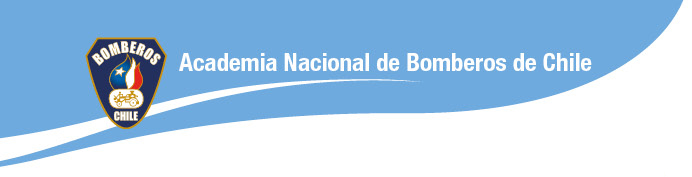 Academia Nacional de Bomberos de ChileNÓMINA DE ASISTENCIA A CURSO VIRTUAL NIVEL BOMBERO INICIALRequisitos del participanteSer aspirante debidamente inscrito en el Registro Nacional de Bomberos.Datos del participanteCuerpo de BomberosFecha de realización de cursoCurso virtualInstructor CoordinadorCorreo electrónicoNº Apellido PaternoApellidoMaternoNombre   Run       Cuerpo  RNBCorreo electrónicoNúmero celular de contactoObservaciones12345678910NºApellido    PaternoApellidoMaternoNombre   Run       Cuerpo  RNBCorreo electrónicoNúmero celular de contactoObservaciones1112131415161718192021222324